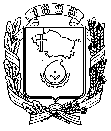 АДМИНИСТРАЦИЯ ГОРОДА НЕВИННОМЫССКАСТАВРОПОЛЬСКОГО КРАЯПОСТАНОВЛЕНИЕ20.11.2023                                    г. Невинномысск                                   № 1621О мерах по реализации решения Думы города Невинномысска «Об утверждении Порядка установления и оценки применения обязательных требований, устанавливаемых муниципальными нормативными правовыми актами города Невинномысска»В соответствии с частью 6.1 статьи 7 Федерального закона от 06 октября 2003 г. № 131-ФЗ «Об общих принципах организации местного самоуправления в Российской Федерации», частью 5 статьи 2 Федерального закона от 31 июля 2020 г. № 247-ФЗ «Об обязательных требованиях в Российской Федерации», решением Думы города Невинномысска                       от 30 ноября 2022 г. № 162-21 «Об утверждении Порядка установления и оценки применения обязательных требований, устанавливаемых муниципальными нормативными правовыми актами города Невинномысска» постановляю:Утвердить:Порядок оценки применения обязательных требований, устанавливаемых муниципальными нормативными правовыми актами города Невинномысска Ставропольского края, согласно приложению 1 к настоящему постановлению;Порядок проведения оценки фактического воздействия муниципальных нормативных правовых актов города Невинномысска Ставропольского края, устанавливающих обязательные требования, согласно приложению 2 к настоящему постановлению.Опубликовать настоящее постановление в газете «Невинномысский рабочий», а также разместить в сетевом издании «Редакция газеты «Невинномысский рабочий» и на официальном сайте администрации города Невинномысска в информационно-телекоммуникационной сети «Интернет». Глава города Невинномысска Ставропольского края                                                                  М.А. МиненковПриложение 1к постановлению администрациигорода Невинномысскаот 20.11.2023 № 1621ПОРЯДОКоценки применения обязательных требований, устанавливаемых муниципальными нормативными правовыми актами города Невинномысска Ставропольского края1. Общие положения1.1. Настоящий Порядок оценки применения обязательных требований, устанавливаемых муниципальными нормативными правовыми актами города Невинномысска Ставропольского края (далее соответственно – Порядок, город) разработан в соответствии с федеральными законами от 06 октября 2003 года № 131-ФЗ «Об общих принципах организации местного самоуправления в Российской Федерации», от 31 июля 2020 г. № 247-ФЗ «Об обязательных требованиях в Российской Федерации» (далее – Закон                   от 31 июля 2020 г. № 247-ФЗ), решением Думы города Невинномысска                      от 30 ноября 2022 г. № 162-21 «Об утверждении Порядка установления и оценки применения обязательных требований, устанавливаемых муниципальными нормативными правовыми актами города Невинномысска» и определяет организационные основы оценки применения содержащихся в муниципальных нормативных правовых актах города обязательных требований, которые связаны с осуществлением предпринимательской и иной экономической деятельности (далее - обязательные требования).1.2. Понятия и термины, используемые в настоящем Порядке, применяются в значениях, определенных нормативными правовыми актами Российской Федерации, Ставропольского края, а также решением Думы города Невинномысска от 30 ноября 2022 г. № 162-21 «Об утверждении Порядка установления и оценки применения обязательных требований, устанавливаемых муниципальными нормативными правовыми актами города Невинномысска».2. Порядок оценки применения обязательных требований2.1. Целью оценки применения обязательных требований является оценка достижения целей введения обязательных требований, комплексная оценка системы обязательных требований в соответствующей сфере регулирования, оценка эффективности введения обязательных требований, выявление избыточных обязательных требований.2.2. Процедура оценки применения обязательных требований включает следующие этапы:формирование уполномоченным органом проекта перечня муниципальных нормативных правовых актов города, содержащих обязательные требования, установленные муниципальными нормативными правовыми актами города;формирование уполномоченными органами проекта доклада о достижении целей введения обязательных требований (далее - доклад), его публичное обсуждение на официальном сайте администрации города в информационно-телекоммуникационной сети «Интернет»                                 (далее – официальный сайт);утверждение доклада руководителем уполномоченного органа и размещение на официальном сайте администрации города.2.3. Разработчик за 1 год до окончания срока действия муниципального нормативного правового акта, устанавливающего обязательные требования, проводит оценку применения обязательных требований в отношении указанного муниципального нормативного правового акта в соответствии с целями, предусмотренными в пункте 2.1 Порядка, и готовит проект доклада, включающего информацию, указанную в пунктах 2.5 - 2.8 Порядка.2.4. Источниками информации для подготовки доклада являются:результаты мониторинга правоприменения муниципальных нормативных правовых актов, содержащих обязательные требования;результаты анализа осуществления контрольной и разрешительной деятельности;результаты анализа административной и судебной практики;обращения, предложения и замечания субъектов предпринимательской и иной экономической деятельности, к которым применяются обязательные требования, содержащиеся в муниципальном нормативном правовом акте (далее - субъекты регулирования);иные сведения, позволяющие оценить результаты применения обязательных требований.2.5. В доклад включается следующая информация:общая характеристика системы оцениваемых обязательных требований в соответствующей сфере регулирования;результаты оценки достижения целей введения обязательных требований в отношении каждого содержащегося в докладе муниципального нормативного правового акта;выводы и предложения по итогам оценки достижения целей введения обязательных требований применительно к каждому рассматриваемому в рамках доклада муниципального нормативного правового акта.Форма доклада утверждается руководителем уполномоченного органа с учетом формы доклада о достижении целей введения обязательных требований, утвержденной Министерством экономического развития Российской Федерации.2.6. Общая характеристика оцениваемых обязательных требований в соответствующей сфере регулирования должна включать следующие сведения:общая характеристика регулируемых общественных отношений, включая сферу осуществления предпринимательской и иной экономической деятельности и конкретные общественные отношения (группы общественных отношений), на регулирование которых направлена система обязательных требований;нормативно обоснованный перечень охраняемых законом ценностей, защищаемых в рамках соответствующей сферы регулирования;цели введения обязательных требований в соответствующей сфере регулирования (снижение (устранение) рисков причинения вреда охраняемым законом ценностям с указанием конкретных рисков);наименование и реквизиты муниципального нормативного правового акта, содержащего обязательные требования;перечень содержащихся в муниципальном нормативном правовом акте обязательных требований;сведения о внесенных в муниципальный нормативный правовой акт изменениях (при наличии);сведения о полномочиях органов местного самоуправления города на установление обязательных требований;период действия муниципального нормативного правового акта и его отдельных положений.2.7. Результаты оценки достижения целей введения обязательных требований, содержащиеся в проекте доклада, должны содержать следующую информацию применительно к обязательным требованиям в соответствующей сфере регулирования:соблюдение принципов установления и оценки применения обязательных требований, установленных Законом от 31 июля 2020 г.                         № 247-ФЗ;достижение целей введения обязательных требований (снижение (устранение) риска причинения вреда (ущерба) охраняемым законом ценностям, на устранение которого направлено установление обязательных требований);информация о динамике ведения предпринимательской деятельности в соответствующей сфере общественных отношений в период действия обязательных требований, применение которых является предметом оценки;изменение бюджетных расходов и доходов от реализации предусмотренных муниципальным нормативным правовым актом функций, полномочий, обязанностей и прав органов местного самоуправления города;сведения об уровне соблюдения обязательных требований в регулируемой сфере, в том числе данные о привлечении к ответственности за нарушение обязательных требований, о типовых и массовых нарушениях обязательных требований (в разрезе нарушенных обязательных требований);количество и содержание обращений субъектов регулирования к разработчику, связанных с применением обязательных требований; количество и содержание вступивших в законную силу судебных актов, связанных с применением обязательных требований, по делам об оспаривании муниципальных нормативных правовых актов, об обжаловании постановлений административной комиссии города о привлечении лиц к административной ответственности;анализ влияния социально-экономических последствий реализации установленных обязательных требований на деятельность субъектов регулирования, в том числе субъектов малого и среднего предпринимательства;иная информация, позволяющая оценить результаты применения обязательных требований и достижения целей их установления.2.8. Выводы и предложения по итогам оценки достижения целей введения обязательных требований применительно к каждому рассматриваемому в рамках доклада муниципальному нормативному правовому акту должны содержать один из следующих выводов:о целесообразности дальнейшего применения обязательных требований без внесения изменений в муниципальный нормативный правовой акт;о нецелесообразности дальнейшего применения обязательных требований и необходимости внесения изменений в соответствующий муниципальный нормативный правовой акт (с описанием предложений);о нецелесообразности дальнейшего применения обязательных требований и отмене (признании утратившим силу) муниципального нормативного правового акта, его отдельных положений.2.9. Вывод о нецелесообразности дальнейшего применения обязательных требований и необходимости внесения изменений в соответствующий муниципальный нормативный правовой акт формулируется при выявлении одного или нескольких из следующих случаев:несоответствие обязательных требований принципам Закона от 31 июля 2020 г. № 247-ФЗ и вышестоящим нормативным правовым актам;недостижение обязательными требованиями целей их введения;невозможность исполнения обязательных требований, устанавливаемых в том числе при выявлении избыточности требований, несоразмерности расходов субъектов регулирования на их исполнение с положительным эффектом (в том числе с положительным влиянием на снижение рисков, в целях устранения (снижения) которых установлены соответствующие обязательные требования);наличие в других муниципальных нормативных правовых актах (в том числе разной юридической силы) или в одном муниципальном нормативном правовом акте противоречащих друг другу обязательных требований;наличие в муниципальных нормативных правовых актах неопределенных понятий, некорректных и (или) неоднозначных формулировок, не позволяющих единообразно применять и (или) исполнять обязательные требования;наличие неактуальных обязательных требований, не соответствующих современному уровню развития науки и техники и (или) негативно влияющих на развитие предпринимательской деятельности и технологий;наличие устойчивых противоречий в практике применения обязательных требований.2.10. Вывод о нецелесообразности дальнейшего применения обязательных требований и отмене (признании утратившим силу) муниципального нормативного правового акта, его отдельных положений формулируется при выявлении нескольких случаев, предусмотренных пунктом 2.9 настоящего Порядка, а также при выявлении хотя бы одного из следующих случаев:наличие дублирующих и (или) аналогичных по содержанию обязательных требований в нескольких или одном муниципальном нормативном правовом акте;отсутствие у администрации города предусмотренных законодательством Российской Федерации, Ставропольского края полномочий по установлению обязательных требований, являющихся предметом оценки применения обязательных требований;выявление отрицательной динамики применения обязательных требований.2.11. В целях публичного обсуждения проекта доклада уполномоченный орган размещает проект доклада на официальном сайте не позднее 10 календарных дней со дня наступления срока, указанного в пункте 2.3 настоящего Порядка.2.12. Срок публичного обсуждения проекта доклада не может составлять менее 20 рабочих дней со дня его размещения на официальном сайте.Предложения (замечания) граждане, организации могут направить по электронному или почтовому адресу, указанному на официальном сайте или представить их уполномоченному органу.2.13. Уполномоченный орган рассматривает все предложения, поступившие в установленный срок в связи с проведением публичного обсуждения проекта доклада.2.14. Уполномоченный орган в срок не позднее 20 рабочих дней со дня окончания публичного обсуждения рассматривает предложения (в том числе относящиеся к представленным в проекте доклада муниципальным нормативным правовым актам), составляет свод предложений с указанием сведений об их учете и (или) о причинах отклонения и размещает свод предложений на официальном сайте. Свод предложений приобщается к проекту доклада.Уполномоченный орган дорабатывает проект доклада по замечаниям и предложениям, поступившим в ходе публичного обсуждения проекта доклада.2.15. Уполномоченным органом на основании содержащихся в проекте доклада, выводов и предложений по итогам оценки достижения целей введения обязательных требований в отношении каждого представленного в проекте доклада муниципального нормативного правового акта в срок не позднее 15 рабочих дней со дня размещения уполномоченным органом свода предложений на официальном сайте принимается одно из следующих решений:о возможности продления срока действия муниципального нормативного правового акта, его отдельных положений (в отношении муниципальных нормативных правовых актов, имеющих срок действия), в том числе о возможности внесения изменений в муниципальный нормативный правовой акт или об отсутствии необходимости внесения изменений в муниципальный нормативный правовой акт (в отношении муниципального нормативного правового акта, срок действия которого не установлен), либо о необходимости отмены (признания утратившим силу) муниципального нормативного правового акта, его отдельных положений;о необходимости проведения оценки фактического воздействия муниципального нормативного правового акта.Сведения о принятом решении включаются в доклад с одновременным опубликованием доклада на официальном сайте.2.16. По результатам реализации принятых в соответствии с пунктом 2.15 настоящего Порядка решений уполномоченный орган в срок не позднее 5 рабочих дней со дня их реализации размещает на официальном сайте информацию, содержащую сведения об исполнении принятых решений.Первый заместитель главыадминистрации города Невинномысска                                          В.Э. СоколюкПриложение 2к постановлению администрациигорода Невинномысскаот 20.11.2023 № 1621ПОРЯДОКпроведения оценки фактического воздействия муниципальных нормативных правовых актов города Невинномысска Ставропольского края, устанавливающих обязательные требования1. Общие положения1.1. Настоящий Порядок проведения оценки фактического воздействия муниципальных нормативных правовых актов города Невинномысска Ставропольского края, устанавливающих обязательные требования                   (далее соответственно – Порядок, город) разработан в соответствии с федеральными законами от 06 октября 2003 года № 131-ФЗ «Об общих принципах организации местного самоуправления в Российской Федерации», от 31 июля 2020 г. № 247-ФЗ «Об обязательных требованиях в Российской Федерации» (далее – Закон от 31 июля 2020 г. № 247-ФЗ), решением Думы города Невинномысска от 30 ноября 2022 г. № 162-21 «Об утверждении Порядка установления и оценки применения обязательных требований, устанавливаемых муниципальными нормативными правовыми актами города Невинномысска» (далее – решение Думы от 30 ноября 2022 г. № 162-21) и устанавливает правила проведения оценки фактического воздействия муниципальных нормативных правовых актов, устанавливающих требования, которые связаны с осуществлением предпринимательской и иной экономической деятельности и оценка соблюдения которых осуществляется в рамках муниципального контроля, привлечения к административной ответственности, иных форм оценки и экспертизы               (далее – обязательные требования).1.2. Понятия и термины, используемые в Порядке, применяются в значениях, определенных нормативными правовыми актами Российской Федерации, Ставропольского края, а также решением Думы города Невинномысска от 30 ноября 2022 г. № 162-21.2. Порядок проведения оценки фактического воздействия2.1. Оценка фактического воздействия муниципальных нормативных правовых актов проводится уполномоченными органами, разработавшими муниципальный нормативный правовой акт (далее - уполномоченный орган).2.2. Целями оценки фактического воздействия муниципальных нормативных правовых актов являются анализ обоснованности установленных обязательных требований, определение и оценка фактических последствий их установления, выявление избыточных условий, ограничений, запретов, обязанностей.2.3. Оценка фактического воздействия муниципальных нормативных правовых актов состоит из следующих этапов:подготовка уполномоченными органами отчета об оценке фактического воздействия муниципального нормативного правового акта и его публичное обсуждение на официальном сайте администрации города в информационно-телекоммуникационной сети «Интернет» (далее – официальный сайт);подготовка управлением экономического развития администрации города (далее – управление) заключения об оценке фактического воздействия муниципального нормативного правового акта (далее - заключение);рассмотрение заключения уполномоченным органом.3. Подготовка отчета об оценке фактического воздействиямуниципального нормативного правового акта и его публичное обсуждение3.1. Уполномоченный орган в течение 10 рабочих дней со дня принятия решения о необходимости проведения оценки фактического воздействия муниципального нормативного правового акта готовит отчет об оценке фактического воздействия муниципального нормативного правового акта по форме, согласно приложению 1 к Порядку (далее - отчет об оценке фактического воздействия).3.2. Отчет об оценке фактического воздействия включает в себя следующую информацию:реквизиты и источники официального опубликования муниципального нормативного правового акта;сведения о внесенных в муниципальный нормативный правовой акт изменениях (при наличии);сведения о полномочиях уполномоченного органа на установление соответствующих обязательных требований;сведения о проведении оценки регулирующего воздействия проекта муниципального нормативного правового акта;период действия муниципального нормативного правового акта и его отдельных положений (при наличии);сведения о достижении целей введения обязательных требований (снижение риска причинения вреда (ущерба) охраняемым законом ценностям, на устранение которого направлено установление соответствующих обязательных требований);основные группы субъектов предпринимательской и иной экономической деятельности, к которым применяются обязательные требования (далее - субъекты регулирования), оценка количества субъектов регулирования по состоянию на день подготовки отчета об оценке фактического воздействия, изменение численности и состава таких групп по сравнению со сведениями, представленными разработчиком при проведении оценки регулирующего воздействия проекта муниципального нормативного правового акта;изменение расходов и доходов бюджета города от реализации, предусмотренных муниципальным нормативным правовым актом функций, полномочий, обязанностей и прав органов местного самоуправления;оценка фактических расходов и доходов субъектов регулирования, связанных с необходимостью соблюдения установленных муниципальным нормативным правовым актом обязанностей, запретов или ограничений;оценка фактических положительных и отрицательных последствий (в том числе социально-экономических) установления обязательных требований;оценка эффективности достижения заявленных целей установления обязательных требований;сведения о привлечении к административной ответственности за нарушение обязательных требований и анализ основных причин нарушения соответствующих обязательных требований;подготовленные на основе полученных выводов предложения о признании утратившими силу, или пересмотре, или продлении срока действия муниципального нормативного правового акта, его отдельных положений (о целесообразности сохранения действия муниципального нормативного правового акта, его отдельных положений) - в случае оценки муниципального нормативного правового акта, содержащего срок действия в соответствии с пунктом 2.9 решения Думы от 30 ноября 2022 г. № 162-21;иную информацию, позволяющую оценить фактическое воздействие муниципального нормативного правового акта.3.3. В целях публичного обсуждения отчета об оценке фактического воздействия уполномоченный орган в течение 3 рабочих дней со дня составления отчета об оценке фактического воздействия размещает на официальном сайте текст муниципального нормативного правового акта (в действующей редакции) и отчет об оценке фактического воздействия. 3.4. Срок публичного обсуждения отчета об оценке фактического воздействия не может составлять менее 20 рабочих дней со дня его размещения на официальном сайте.3.5. Уполномоченный орган рассматривает предложения о необходимости доработки отчета об оценке фактического воздействия, поступившие в установленный срок в связи с проведением публичного обсуждения отчета об оценке фактического воздействия                                   (далее - предложения о доработке отчета), составляет сводку предложений о доработке отчета, с указанием сведений об их учете и (или) о причинах отклонения и в срок не более 10 рабочих дней со дня окончания публичного обсуждения отчета об оценке фактического воздействия, размещает такую сводку предложений на официальном сайте в сети.3.6. По результатам публичного обсуждения отчета об оценке фактического воздействия уполномоченный орган дорабатывает такой отчет и включает в него:сведения о проведении публичного обсуждения отчета об оценке фактического воздействия и сроках его проведения;сводку предложений о доработке отчета;подготовленные на основе полученных выводов предложения о признании утратившими силу или пересмотре, или продлении срока действия муниципального нормативного правового акта, его отдельных положений (в случае оценки муниципального нормативного правового акта, содержащего срок действия в соответствии с пунктом 2.9 решения Думы                                           от 30 ноября 2022 г. № 162-21).3.7. В случае если обязательное требование установлено муниципальным нормативным правовым актом, разработанным совместно несколькими уполномоченными органами, подготовка отчета об оценке фактического воздействия осуществляется одним из уполномоченных органов по согласованию с соответствующими уполномоченными органами.В случае, указанном в абзаце первом настоящего пункта, согласование отчета об оценке фактического воздействия проводится в течение 10 рабочих дней со дня его поступления от уполномоченного органа.3.8. Доработанный отчет об оценке фактического воздействия, подписанный руководителем уполномоченного органа, направляется уполномоченным органом в управление для подготовки заключения одновременно с его размещением на официальном сайте в течение 3 рабочих дней с даты подписания отчета об оценке фактического воздействия.4. Подготовка заключения4.1. Управление, в срок не превышающий 15 рабочих дней со дня поступления отчета об оценке фактического воздействия от уполномоченного органа, подготавливает заключение по форме согласно приложению 2 к Порядку, в котором приводится его позиция о соответствии обязательных требований принципам, установленным Законом                                     от 31 июля 2020 г. № 247-ФЗ об их обоснованности, о фактических последствиях их установления, об оценке фактических последствий их установления, о выявлении избыточных условий, ограничений, запретов, обязанностей, а также о наличии либо об отсутствии в нормативных правовых актах положений, необоснованно затрудняющих ведение предпринимательской и иной экономической деятельности или приводящих к возникновению необоснованных расходов бюджета города.Не позднее 3 рабочих дней со дня подготовки заключения управление направляет его в адрес уполномоченного органа с одновременным размещением заключения на официальном сайте.4.2. В случае если по результатам рассмотрения отчета об оценке фактического воздействия управлением сделан вывод о том, что уполномоченным органом при подготовке такого отчета не соблюдены требования Порядка, управление в течение 15 рабочих дней со дня поступления от уполномоченного органа отчета об оценке фактического воздействия письменно уведомляет уполномоченный орган о несоблюдении им требований Порядка и возвращает его уполномоченному органу на доработку без подготовки заключения с указанием замечаний, требующих устранения (далее - замечания) в целях получения заключения.В случае, указанном в абзаце первом настоящего пункта, уполномоченный орган в течение 10 рабочих дней со дня получения замечаний дорабатывает отчет об оценке фактического воздействия и направляет его в управление для повторного рассмотрения.4.3. В случае отсутствия разногласий между управлением и уполномоченным органом по заключению уполномоченный орган в срок, не превышающий 5 рабочих дней со дня поступления в уполномоченный орган заключения, принимает одно из решений, предусмотренных пунктом 5.1 Порядка, с одновременным размещением его на официальном сайте.При наличии неурегулированных разногласий между управлением и уполномоченным органом по заключению уполномоченный орган в срок не более 5 рабочих дней со дня поступления в уполномоченный орган заключения обеспечивает проведение согласительных процедур с управлением с целью поиска взаимоприемлемого решения.5. Рассмотрение заключения 5.1. Уполномоченный орган в случае, предусмотренном абзацем первым пункта 4.3 Порядка, принимает одно из следующих решений:о необходимости признания утратившим силу и (или) разработки проекта муниципального нормативного правового акта (его отдельных положений) в случае, если уполномоченным органом установлены несоответствие обязательных требований принципам, установленным Законом от 31 июля 2020 г. № 247-ФЗ, а также их необоснованность, или выявлены избыточные условия, ограничения, запреты, обязанности, или установлен факт недостижения заявленных целей регулирования муниципального нормативного правового акта, а также установлено наличие отрицательных последствий принятия муниципального нормативного правового акта или наличие в муниципальном нормативном правовом акте положений, необоснованно затрудняющих ведение предпринимательской и иной экономической деятельности или приводящих к возникновению необоснованных расходов из бюджета города, а также в случае, если установлен факт несоблюдения уполномоченным органом требований пунктов 3.1 – 3.8 Порядка;о внесении изменений в муниципальный нормативный правовой акт, его отдельные положения в случае, если уполномоченным органом подтверждено соответствие обязательных требований принципам, установленным Законом от 31 июля 2020 г. № 247-ФЗ, их обоснованность, однако выявлено наличие отрицательных фактических последствий их установления, избыточных условий, ограничений, запретов, обязанностей или наличие в нормативном правовом акте положений, необоснованно затрудняющих ведение предпринимательской и иной экономической деятельности или приводящих к возникновению необоснованных расходов из бюджета города;о продлении срока действия муниципального нормативного правового акта, его отдельных положений в случае отсутствия оснований для его признания утратившим силу (отмены), или пересмотра муниципального нормативного правового акта, или внесения изменений в нормативный правовой акт, предусмотренных абзацами 2-3 настоящего пункта.5.2. Уполномоченный орган после принятия одного из решений, предусмотренных пунктом 5.1 Порядка, в течение 30 рабочих дней со дня принятия такого решения обеспечивает подготовку соответствующего проекта муниципального нормативного правового акта.Первый заместитель главыадминистрации города Невинномысска                                          В.Э. СоколюкФормаОТЧЕТоб оценке фактического воздействия муниципального нормативного правового акта города Невинномысска Ставропольского края, устанавливающегообязательные требования1. Общая информация2. Основные группы субъектов предпринимательской и инойэкономической деятельности, к которым применяютсяобязательные требования (далее - субъекты регулирования),оценка количества таких субъектов по состоянию на деньподготовки отчета об оценке фактического воздействиянормативного правового акта, изменение численности и составатаких групп по сравнению со сведениями, представленнымиразработчиком при проведении оценки регулирующеговоздействия проекта муниципального нормативного правового акта3. Оценка расходов и доходов бюджета города Невинномысска Ставропольского края (далее – бюджет города) от реализации предусмотренных муниципальным нормативным правовым актом функций, полномочий, обязанностей и прав органов местного самоуправления4. Оценка фактических расходов и доходов субъектоврегулирования, связанных с необходимостью соблюденияими установленных муниципальным нормативным правовым актом обязанностей, запретов или ограничений5. Оценка фактических положительных и отрицательныхпоследствий (в том числе социально-экономических)установления обязательного требования6. Оценка эффективности достижения заявленных целейобязательного требования7. Сведения о привлечении к ответственности за нарушениеобязательных требований и анализ основных причин нарушениясоответствующих обязательных требований8. Иная информация, позволяющая оценить фактическоевоздействие муниципального нормативного правового акта9. Подготовленные на основе полученных выводов предложенияо признании утратившими силу или пересмотре (продлении срокадействия муниципального нормативного правового акта, его отдельныхположений) целесообразности сохранения действия муниципального нормативного правового акта, его отдельных положений Руководительуполномоченного органа                            Подпись                                       ДатаФормаЗАКЛЮЧЕНИЕоб оценке фактического воздействия муниципального нормативного правового акта города Невинномысска Ставропольского края, устанавливающего обязательные требованияУправление экономического развития администрации города Невинномысска в соответствии с Порядком проведения оценки фактического воздействия муниципальных нормативных правовых актов города Невинномысска Ставропольского края, устанавливающих обязательные требования, (далее соответственно – управление, Порядок, муниципальный нормативный правовой акт), рассмотрело_____________________________________________________________________________(указываются наименование и реквизиты нормативного правового акта) и отчет об оценке фактического воздействия нормативного правового акта, устанавливающего обязательные требования (далее - отчет), направленные_____________________________________ для подготовки настоящего заключения(указываются реквизиты письма)____________________________________________________________________________,(наименование уполномоченного органа, разработавшего проект муниципального нормативного правового акта, осуществляющего оценку фактического воздействия муниципального нормативного правового акта, устанавливающего обязательные требования) (далее - уполномоченный орган), и сообщает следующее.Уполномоченным органом проведены публичные обсуждения отчета (сводка предложений к проекту отчета прилагается)с _____________________________   по  _______________________________.         (срок начала публичных обсуждений)                                (срок окончания публичных обсуждений)1. Выводы о соблюдении Порядка2. Выводы о соответствии отчетных материаловустановленным формамПо результатам рассмотрения отчета установлено, что при проведении оценки фактического воздействия __________________________________________________________________                      (указываются наименование и реквизиты муниципального нормативного правового акта)нарушений Порядка, которые могут оказать негативное влияние на обоснованность полученных уполномоченным органом результатов, не выявлено.На основе проведенной оценки фактического воздействия муниципального нормативного правового акта с учетом информации, представленной уполномоченным органом в отчете, сделаны следующие выводы:_______________________________________________________________________________________________________________________________________________________________________________________________________________________________________(о соответствии обязательных требований принципам, установленным Федеральным законом от 31 июля 2020 года № 247-ФЗ «Об обязательных требованиях в Российской Федерации», об их обоснованности, о фактических последствиях их установления, об оценке фактических последствий их установления, о выявлении избыточных условий, ограничений, запретов, обязанностей, а также о наличии либо об отсутствии в муниципальных нормативных правовых актах положений, необоснованно затрудняющих ведение предпринимательской и иной экономической деятельности или приводящих к возникновению необоснованных расходов бюджета города Невинномысска Ставропольского края)____________________________________________________________________________________________________________________________________                             (обоснование выводов, а также иные замечания и предложения (при наличии)Указание (при наличии) на приложения.Руководитель (иное уполномоченноена то должностное лицо) управления экономического развития администрации города Невинномысска,подготовившего заключение                                   подпись                       Ф.И.О.Приложение 1к Порядку проведения оценки фактического воздействия муниципальных нормативных правовых актов города Невинномысска Ставропольского края, устанавливающих обязательные требования1.1. Реквизиты муниципального нормативного правового акта города Невинномысска Ставропольского края (далее - муниципальный нормативный правовой акт) и сведения о вносившихся в муниципальный нормативный правовой акт изменениях (при наличии) (в том числе вид, дата, номер, наименование, редакция, источник публикации):___________________________________________________________________________________1.2. Полномочия органа местного самоуправления на установление обязательных требований (реквизиты муниципального нормативного правового акта):___________________________________________________________________________________1.3. Проведение оценки регулирующего воздействия в отношении проекта муниципального нормативного правового акта:1.3.1. Проводилась: да/нет___________________________________________________________________________________1.3.2. Уполномоченный орган, разработавший проект муниципального нормативного правового акта (составитель отчета):___________________________________________________________________________________1.4. Период действия муниципального нормативного правового акта и его отдельных положений (при наличии):___________________________________________________________________________________1.5. Сведения о достижении целей введения обязательных требований (снижение риска причинения вреда (ущерба) охраняемым законом ценностям, на устранение которого направлено установление соответствующих обязательных требований):___________________________________________________________________________________2.1. Группа заинтересованных лиц2.2. Данные о количестве заинтересованных лиц в настоящее время2.3. Данные об изменении количества заинтересованных лиц в течение срока действия муниципального нормативного правового акта(Описание группы заинтересованных лиц)1. ___________________________________2. ___________________________________3. ___________________________________2.4. Источники использования данных:___________________________________________________________________________________2.4. Источники использования данных:___________________________________________________________________________________2.4. Источники использования данных:___________________________________________________________________________________3.1. Реализация функций (полномочий, обязанностей или прав)3.2. Описание расходов и доходов бюджета города 3.3. Оценка расходов и доходовНаименование органа, исполняющего функцию (полномочие, обязанность или право)Наименование органа, исполняющего функцию (полномочие, обязанность или право)Наименование органа, исполняющего функцию (полномочие, обязанность или право)3.4.: Функция (полномочие, обязанность или право)1. ___________________________________2. ___________________________________3. ___________________________________3.5. Расходы:Вид расходов:1. ___________________2. ___________________3. ___________________3.4.: Функция (полномочие, обязанность или право)1. ___________________________________2. ___________________________________3. ___________________________________3.6. Доходы:Вид доходов:1. ___________________2. ___________________3. ___________________3.7. Итого расходы по (функция (полномочие, обязанность или право) (по каждой функции (полномочию, обязанности или праву):3.7. Итого расходы по (функция (полномочие, обязанность или право) (по каждой функции (полномочию, обязанности или праву):3.8. Итого доходы по (функция (полномочие, обязанность или право) (по каждой функции (полномочию, обязанности или праву):3.8. Итого доходы по (функция (полномочие, обязанность или право) (по каждой функции (полномочию, обязанности или праву):3.9. Итого расходов в год:3.9. Итого расходов в год:3.10. Итого доходов в год:3.10. Итого доходов в год:3.11. Иные сведения о расходах и доходах бюджета города:___________________________________________________________________________________3.11. Иные сведения о расходах и доходах бюджета города:___________________________________________________________________________________3.11. Иные сведения о расходах и доходах бюджета города:___________________________________________________________________________________3.12. Источники использования данных:___________________________________________________________________________________3.12. Источники использования данных:___________________________________________________________________________________3.12. Источники использования данных:___________________________________________________________________________________4.1. Описание установленных обязанностей, запретов или ограничений4.2. Группа субъектов предпринимательской и иной экономической деятельности4.2. Группа субъектов предпринимательской и иной экономической деятельности4.3. Описание видов расходов и доходов4.3. Описание видов расходов и доходов4.4. Количественная оценка4.4. Количественная оценка4.4. Количественная оценка4.1. Описание установленных обязанностей, запретов или ограничений4.2. Группа субъектов предпринимательской и иной экономической деятельности4.2. Группа субъектов предпринимательской и иной экономической деятельности4.3. Описание видов расходов и доходов4.3. Описание видов расходов и доходовЕдиновременные (указать время возникновения)Единовременные (указать время возникновения)Периодические (указать время возникновения)РасходыРасходыРасходыРасходыРасходыРасходыРасходыРасходыОбязанность или ограничение1. ______________2. ______________3. ______________Обязанность или ограничение1. ______________2. ______________3. ______________Группа субъектов предпринимательской и иной экономической деятельностиГруппа субъектов предпринимательской и иной экономической деятельностиВид расходовВид расходовДоходыДоходыДоходыДоходыДоходыДоходыДоходыДоходыПреимущество или иная выгода1. ______________2. ______________3. ______________Преимущество или иная выгода1. ______________2. ______________3. ______________Группа субъектов предпринимательской и иной экономической деятельностиГруппа субъектов предпринимательской и иной экономической деятельностиВид доходовВид доходовИтогоИтогоИтогоИтогоИтогоИтогоИтогоИтого4.5. Совокупные расходы:4.5. Совокупные расходы:4.5. Совокупные расходы:4.5. Совокупные расходы:4.5. Совокупные расходы:4.5. Совокупные расходы:4.6. Совокупные доходы:4.6. Совокупные доходы:4.6. Совокупные доходы:4.6. Совокупные доходы:4.6. Совокупные доходы:4.6. Совокупные доходы:4.7. Источники использования данных:___________________________________________________________________________________4.7. Источники использования данных:___________________________________________________________________________________4.7. Источники использования данных:___________________________________________________________________________________4.7. Источники использования данных:___________________________________________________________________________________4.7. Источники использования данных:___________________________________________________________________________________4.7. Источники использования данных:___________________________________________________________________________________4.7. Источники использования данных:___________________________________________________________________________________4.7. Источники использования данных:___________________________________________________________________________________5.1. Описание фактических отрицательных последствий установления обязательного требования5.2. Оценка отрицательных последствий5.3. Описание фактических положительных последствий установления обязательного требования5.4. Оценка положительных последствийПоследствие (ежегодное / единовременное)1. _________________________2. _________________________3. _________________________5.5. Источники использования данных:___________________________________________________________________________________5.5. Источники использования данных:___________________________________________________________________________________5.5. Источники использования данных:___________________________________________________________________________________5.5. Источники использования данных:___________________________________________________________________________________6.1. Цель установления обязательного требования6.2. Показатель (индикатор) достижения целей установления обязательного требования6.3. Способ расчета показателя (индикатора)6.4. Значение до вступления в силу муниципального нормативного правового акта6.5. Текущее значение6.6. Плановое значениеЦель1. ____________2. ____________3. ____________Показатель (индикатор)1. ______________2. ______________3. ______________6.7. Источники использованных данных:___________________________________________________________________________________6.7. Источники использованных данных:___________________________________________________________________________________6.7. Источники использованных данных:___________________________________________________________________________________6.7. Источники использованных данных:___________________________________________________________________________________6.7. Источники использованных данных:___________________________________________________________________________________6.7. Источники использованных данных:___________________________________________________________________________________7.1. Вид ответственности, установленной за нарушение закрепленных муниципальным нормативным правовым актом обязательных требований7.2. Оценка ответственности_________________________________________________________________________________7.3. Источники использованных данных:___________________________________________________________________________________7.3. Источники использованных данных:___________________________________________________________________________________8.1. Иная информация, позволяющая оценить фактическое воздействие муниципального нормативного правового акта___________________________________________________________________________________8.2. Источники использования данных___________________________________________________________________________________9.1. Содержание предложения9.2. Описание предложенияПриложение 2к Порядку проведения оценки фактического воздействия муниципальных нормативных правовых актов города Невинномысска Ставропольского края, устанавливающих обязательные требованияУТВЕРЖДАЮНачальник управления экономического развития администрации города Невинномысска_________________________ Ф.И.О.«______» ______________ 20___ г.№ п/пСодержание положенияИнформация об исполнении1231.В течение 10 рабочих дней со дня принятия, решения о необходимости проведения оценки фактического воздействия муниципального нормативного правового акта уполномоченный орган готовит отчет2.Публичное обсуждение отчета составляет не менее 20 рабочих дней со дня его размещения на официальном сайте администрации города Невинномысска Ставропольского края в информационно-телекоммуникационной сети «Интернет» (далее – официальный сайт)3.Рассмотрение предложений о необходимости доработки отчета, составление сводки предложений о доработке отчета, и размещение сводки предложений на официальном сайте в срок не более 10 рабочих дней со дня окончания публичного обсуждения отчета4.Утверждение отчета руководителем уполномоченного органа, его размещение на официальном сайте и направление отчета в управление в течение 3 рабочих дней с даты его подписания№ п/пТип документаСоответствие1231.Сводка предложений по результатам публичного обсуждения отчета2.Отчет